KEARSLEY HIGH SCHOOL
BOYS VARSITY BASKETBALLKearsley High School Boys Varsity Basketball beat Holly High School 69-41Tuesday, January 30, 2018
7:00 PM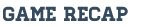 Kearsley defeated Holly 69-41 in Flint Metro League basketball action on Tuesdaynight. The Hornets fell behind 13-2 to open the game but stormed back to take a 31-26 halftime lead. Taveon Harris led Kearsley with 15 points and Devyn Sredich had 11. The Hornets return to action on Friday when they travel to Fenton.